APPENDIX IBAYELSA STATE JUDICIARYSMALL CLAIMS COURTTIME TO DISPOSITION INDICATOR FOR THE MONTH OF JULY 2023COURT NO. 2, YENAGOA MAGISTERIAL DISTRICTNO. OF PENDING CASES FOR THE MONTH: 2       NO. OF DISPOSED CASES FOR THE MONTH: 0NAME OF MAGISTRATE:  BUSERI DOUBARA IKUROMO ESQ.SIGN: _____________________________________________                               DATE: 28/07/2023APPENDIX IINEW PERFORMANCE TEMPLATE REPORT FOR 2023BAYELSA STATE JUDICIARYSMALL CLAIMS COURTEXECUTION INDICATOR FOR THE MONTH OF JULY 2023COURT NO. 2, YENAGOAAPPENDIX IBAYELSA STATE JUDICIARYSMALL CLAIMS COURTTIME TO DISPOSITION INDICATOR FOR THE MONTH OF AUGUST 2023COURT NO. 2, YENAGOA MAGISTERIAL DISTRICTNO. OF PENDING CASES FOR THE MONTH: 0       NO. OF DISPOSED CASES FOR THE MONTH: 3NAME OF MAGISTRATE:  BUSERI DOUBARA IKUROMO ESQ.SIGN: _____________________________________________                               DATE: 28/08/2023APPENDIX IINEW PERFORMANCE TEMPLATE REPORT FOR 2023BAYELSA STATE JUDICIARYSMALL CLAIMS COURTEXECUTION INDICATOR FOR THE MONTH OF AUGUST 2023COURT NO. 2, YENAGOAAPPENDIX IBAYELSA STATE JUDICIARYSMALL CLAIMS COURTTIME TO DISPOSITION INDICATOR FOR THE MONTH OF SEPTEMBER, 2023COURT NO. 2, YENAGOA MAGISTERIAL DISTRICTNO. OF PENDING CASES FOR THE MONTH: 4       NO. OF DISPOSED CASES FOR THE MONTH: 0NAME OF MAGISTRATE:  BUSERI DOUBARA IKUROMO ESQ.SIGN: _____________________________________________                               DATE: 28/09/2023APPENDIX IINEW PERFORMANCE TEMPLATE REPORT FOR 2023BAYELSA STATE JUDICIARYSMALL CLAIMS COURTEXECUTION INDICATOR FOR THE MONTH OF SEPTEMBER, 2023COURT NO. 2, YENAGOAAPPENDIX IBAYELSA STATE JUDICIARYSMALL CLAIMS COURTTIME TO DISPOSITION INDICATOR FOR THE MONTH OF OCTOBER 2023COURT NO. 2, YENAGOA MAGISTERIAL DISTRICTNO. OF PENDING CASES FOR THE MONTH:      7                                        NO. OF DISPOSED CASES FOR THE MONTH:  NILNAME OF MAGISTRATE:  BUSERI DOUBARA IKUROMO ESQ.SIGN: _____________________________________________                               DATE:  30/10/2023APPENDIX IINEW PERFORMANCE TEMPLATE REPORT FOR 2023BAYELSA STATE JUDICIARYSMALL CLAIMS COURTEXECUTION INDICATOR FOR THE MONTH OF OCTOBER 2023COURT NO. 2, YENAGOAAPPENDIX IBAYELSA STATE JUDICIARYSMALL CLAIMS COURTTIME TO DISPOSITION INDICATOR FOR THE MONTH OF NOVEMBER 2023COURT NO. 2, YENAGOA MAGISTERIAL DISTRICTNO. OF PENDING CASES FOR THE MONTH:      18                                                     NO. OF DISPOSED CASES FOR THE MONTH:  NILNAME OF MAGISTRATE:  BUSERI DOUBARA IKUROMO ESQ.SIGN: _____________________________________________                              DATE:  30/11/2023APPENDIX IINEW PERFORMANCE TEMPLATE REPORT FOR 2023BAYELSA STATE JUDICIARYSMALL CLAIMS COURTEXECUTION INDICATOR FOR THE MONTH OF NOVEMBER 2023COURT NO. 2, YENAGOAAPPENDIX IBAYELSA STATE JUDICIARYSMALL CLAIMS COURTTIME TO DISPOSITION INDICATOR FOR THE MONTH OF DECEMBER 2023COURT NO. 2, YENAGOA MAGISTERIAL DISTRICTNO. OF PENDING CASES FOR THE MONTH:      16                                                     NO. OF DISPOSED CASES FOR THE MONTH:  18NAME OF MAGISTRATE:  BUSERI DOUBARA IKUROMO ESQ.SIGN: _____________________________________________                              DATE:  30/12/2023APPENDIX IINEW PERFORMANCE TEMPLATE REPORT FOR 2023BAYELSA STATE JUDICIARYSMALL CLAIMS COURTEXECUTION INDICATOR FOR THE MONTH OF DECEMBER 2023COURT NO. 2, YENAGOASMALL CLAIMS COURT CASES TRIED WITHIN THE MONTH OF JANUARY 2024SMALL CLAIMS COURT CASES TRIED WITHIN THE MONTH OF FEBRUARY 2024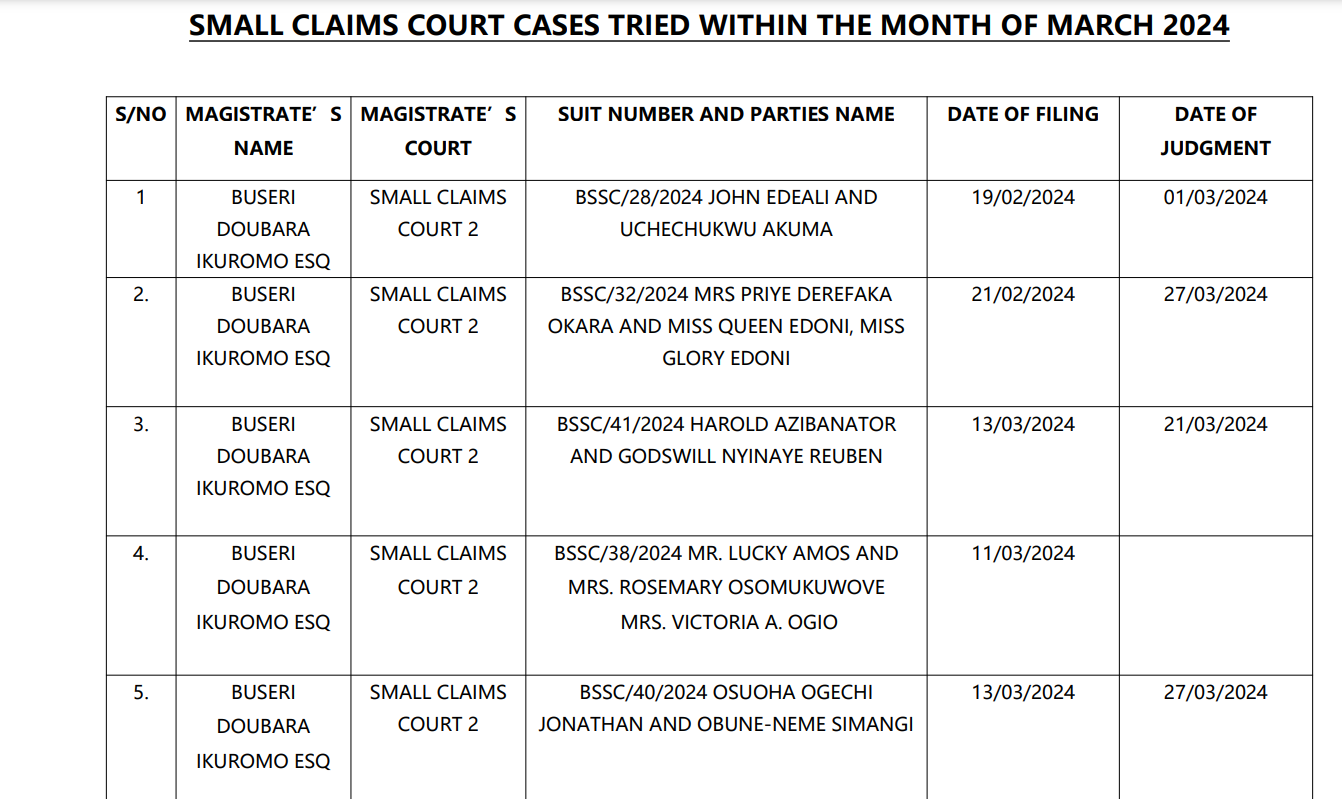 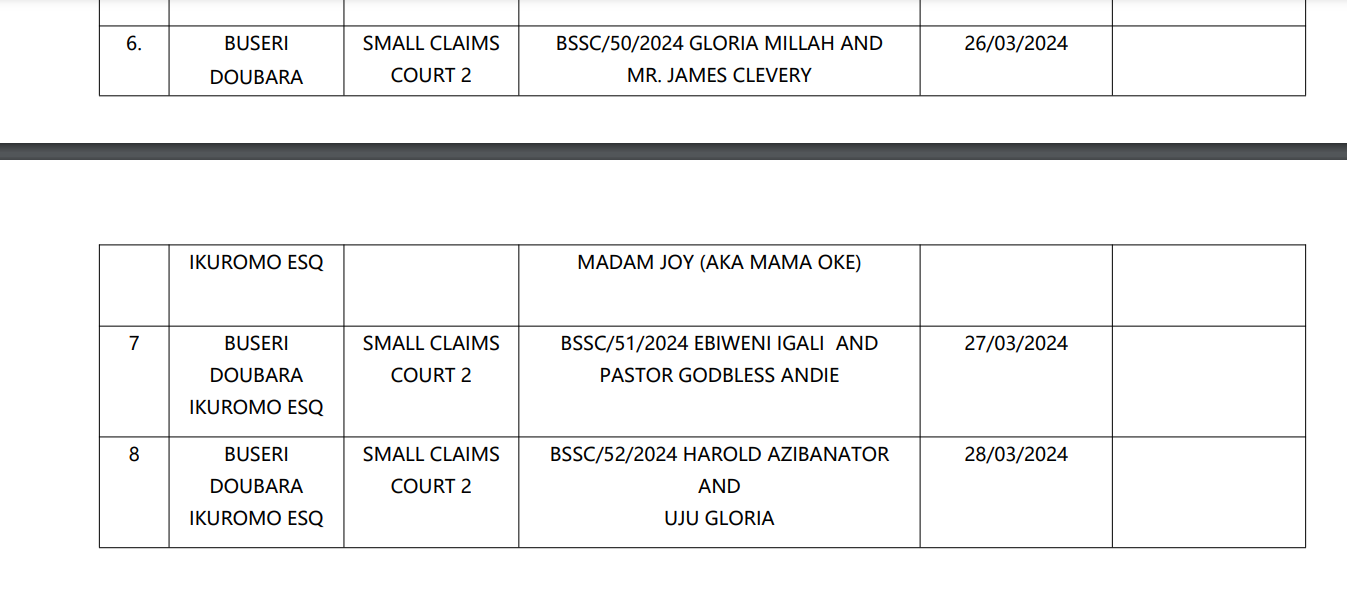 Suit No. & PartiesFiling DateDate of ServiceDate ofCommencementNumber of AdjournmentsReason for AdjournmentsDate of Judgment/ Struck outStage of Pending CasesDuration of Filing till JudgmentBSSC/25/2023 EDWIN TARE AND OVURU TARIBAIOWEI21/07/2023BSSC/26/2023 DELOX ENGINEERING & CONSTRUCTION  SERVICES LTD AND MRS ESTHER SEIBARUGU (DOING BUSINESS UNDER THE NAME & STYLE OF HANSEL INT’L SCHOOL)25/07/2023Suit No. & PartiesFiling DateDate of ServiceDate ofCommencementNumber of AdjournmentsReason for AdjournmentsDate of Judgment/ Struck outStage of Pending CasesDuration of Filing till JudgmentSUIT NO. AND PARTIESDATE OF JUDGMENT DATE OF EXECUTIONDURATION FROM JUDGMENT TO EXECUTIONBSSC/25/2023 EDWIN TARE AND OVURU TARIBAIOWEIBSSC/26/2023 DELOX ENGINEERING & CONSTRUCTION SERVICE LTD AND MRS ESTHER SEIBARUGU (DOING BUSINESS UNDER THE NAME & STYLE OF HANSEL INT’L SCHOOLSuit No. & PartiesFiling DateDate of ServiceDate ofCommencementNumber of AdjournmentsReason for AdjournmentsDate of Judgment/ Struck outStage of Pending CasesDuration of Filing till JudgmentBSSC/25/2023 EDWIN TARE AND OVURU TARIBAIOWEI21/07/202302/08/202303/08/20232ILL HEALTH OF THE DEFENDANT24/08/2023CONSENT JUDGMENT DELIVERED5 WEEKSBSSC/26/2023 DELOX ENGINEERING & CONSTRUCTION  SERVICES LTD AND MRS ESTHER SEIBARUGU (DOING BUSINESS UNDER THE NAME & STYLE OF HANSEL INT’L SCHOOL)25/07/202302/08/202309/08/20231FILING AND ADOPTION OF COUNSEL’S WRITTEN ADDRESS28/08/2023JUDGMENT DELIVERED5 WEEKSBSSC/28/2023 DURREL OVIEZIBE NAPOLEON JOHNSON AND GARBA ALIYU, & 2 ORS02/08/202311/08/202311/08/2023 1PARTIES’  FILING OF TERMS OF SETTLEMENT17/08/2023CONSENT JUDGMENT DELIVERED2 WEEKS AND 1 DAYSUIT NO. AND PARTIESDATE OF JUDGMENT DATE OF EXECUTIONDURATION FROM JUDGMENT TO EXECUTIONBSSC/25/2023 EDWIN TARE AND OVURU TARIBAIOWEI24/08/2023LAST INSTALMENT TO BE PAID IN MARCH 20247 MONTHSBSSC/26/2023 DELOX ENGINEERING & CONSTRUCTION SERVICES LTD AND MRS ESTHER SEIBARUGU (DOING BUSINESS UNDER THE NAME & STYLE OF HANSEL INT’L SCHOOL)28/08/202325/10/ 20232 MONTHS 1 WEEKBSSC/28/2023 DURREL OVIEZIBE NAPOLEON JOHNSON AND GARBA ALIYU, & 2 ORS17/08/2023LAST INSTALMENT TO BE PAID ON 30/12/20234 MONTHS 3 WEEKSSuit No. & PartiesFiling DateDate of ServiceDate ofCommencementNumber of AdjournmentsReason for AdjournmentsDate of Judgment/ Struck outStage of Pending CasesDuration of Filing till JudgmentBSSC/34/2023 VENERABLE I.B. THEOPHILUS AND FIEMEYA AYEBABOGHA (DOING BUSINESS IN THE NAME & STYLE OF FIRST INVESTMENT & PROPERTY LTD)29/08/202304/09/202307/09/20233FILING OF ADDRESS ON PRELIMINARY OBJECTION RAISED BY DEFENDANT24/08/2023SETTLEMENTBSSC/35/2023 YALAH GLORIA AND SEGUN BOKULA (GOODWILL THRIFT & COOPERATIVE SOCIETY)30/08/202308/09/202313/09/20233DEFENDANT OUT OF JURISDICTION BUT INTERESTED IN AMICABLE SETTLEMENT 28/08/2023SETTLEMENTBSSC/38/2023 ALEX JANAKUMO AND MR. OSITA AMBAKA25/09/2023SERVICE OF SUMMONSBSSC/39/2023 IKEMIKE MEISEIGHA AND OYIBODOKAYE BLESSING14/09/2023APPEARANCESuit No. & PartiesFiling DateDate of ServiceDate ofCommencementNumber of AdjournmentsReason for AdjournmentsDate of Judgment/ Struck outStage of Pending CasesDuration of Filing till JudgmentSUIT NO. AND PARTIESDATE OF JUDGMENT DATE OF EXECUTIONDURATION FROM JUDGMENT TO EXECUTIONSuit No. & PartiesFiling DateDate of ServiceDate ofCommencementNumber of AdjournmentsReason for AdjournmentsDate of Judgment/ Struck outStage of Pending CasesDuration of Filing till JudgmentBSSC/38/2023 ALEX JENAKUMO AND MR. OSITA AMBAKA25/09/202303/10/202306/10/2023         3ABSENCE OF DEFENDANT ANDMAGISTRATE’S ANNUAL LEAVE OF ABSENCEHEARINGBSSC/39/2023 IKEMIKE MEISEIGHA AND OYIBODOKAYE BLESSING14/09/202329/09/202311/10/2023         2MAGISTRATE’S ANNUAL LEAVE OF ABSENCEHEARINGBSSC/34/2023 VENERABLE I.B. THEOPHILUS AND FIEMEYA AYEBABOGHA (DOING BUSINESS IN THE NAME & STYLE OF FIRST INVESTMENT & PROPERTY LTD)29/08/202304/09/202307/09/2023         4REPORT OF SETTLEMENT AND MAGISTRATE’S ANNUAL LEAVE OF ABSENCESETTLEMENTBSSC/46/2023DAILY FEED ENTERPRISE AND BENNETH SEIYEFA12/10/202313/10/2023MAGISTRATE’S ANNUAL LEAVE OF ABSENCEBSSC/42/2023 DURREL O.N JOHNSON (DONOV VENTURES LTD) AND PULUYE JANE FAKIMI05/10/202311/10/2023MAGISTRATE’S ANNUAL LEAVE OF ABSENCEBSSC/43/2023 DURREL O.N JOHNSON (DONOV VENTURES LTD AND ABIDI EBITARI05/10/202311/10/2023MAGISTRATE’S ANNUAL LEAVE OF ABSENCEBSSC/47/2023 MR JAMES UBONG SUMDAY AND HON. NAOMI BENJAMIN OGOLI12/10/202317/10/2023MAGISTRATE’S ANNUAL LEAVE OF ABSENCESUIT NO. AND PARTIESDATE OF JUDGMENT DATE OF EXECUTIONDURATION FROM JUDGMENT TO EXECUTIONSuit No. & PartiesFiling DateDate of ServiceDate ofCommencementNumber of AdjournmentsReason for AdjournmentsDate of Judgment/ Struck outStage of Pending CasesDuration of Filing till JudgmentBSSC/34/2023 VENERABLE I.B. THEOPHILUS AND FIEMEYA AYEBABOGHA (DOING BUSINESS IN THE NAME & STYLE OF FIRST INVESTMENT & PROPERTY LTD)29/08/202304/09/202307/09/2023         4REPORT OF SETTLEMENT AND MAGISTRATE’S ANNUAL LEAVE OF ABSENCESETTLEMENTBSSC/38/2023 ALEX JENAKUMO AND MR. OSITA AMBAKA25/09/202303/10/202306/10/2023         3ABSENCE OF DEFENDANT ANDMAGISTRATE’S ANNUAL LEAVE OF ABSENCEDEFENCE/ PRELIMINARY OBJECTIONBSSC/39/2023 IKEMIKE MEISEIGHA AND OYIBODOKAYE BLESSING14/09/202329/09/202311/10/2023         2MAGISTRATE’S ANNUAL LEAVE OF ABSENCEHEARINGBSSC/42/2023 DURREL O.N JOHNSON (DONOV VENTURES LTD) AND PULUYE JANE FAKIMI05/10/202311/10/202329/11/2023           1MAGISTRATE’S ANNUAL LEAVE OF ABSENCEHEARINGBSSC/43/2023 DURREL O.N JOHNSON (DONOV VENTURES LTD AND ABIDI EBITARI05/10/202311/10/202329/11/2023            1MAGISTRATE’S ANNUAL LEAVE OF ABSENCEAND CLAIMANT’S PREPARATION FOR HEARINGHEARINGBSSC/46/2023DAILY FEED ENTERPRISE AND BENNETH SEIYEFA12/10/202313/10/202329/11/2023            1MAGISTRATE’S ANNUAL LEAVE OF ABSENCEREPORT OF SETTLEMENTBSSC/47/2023 MR JAMES UBONG SUMDAY AND HON. NAOMI BENJAMIN OGOLI12/10/202317/10/202329/11/2023            1MAGISTRATE’S ANNUAL LEAVE OF ABSENCEREPORT OF SETTLEMENTBSSC/63/2023 DURREL. O.N JOHNSON(DONOV VENTURES LTD) AND MR. ENIZE STEPHEN20/11/2023SERVICE YET TO BE EFFECTEDBSSC/64/2023DURREL O.N (DONOV VENTURES LTD) AND EMMANUEL JACOB20/11/2023SERVICE YET TO BE EFFECTEDBSSC/65/2023 DURREL. O.N JOHNSON (DONOV VENTURES LTD) AND ROMEO ARTS20/11/202323/11/2023 29/11/2023           1ABSENCE OF DEFENDANT AND PREPARATION OF CLAIMANT’S EVIDENCEHEARINGBSSC/66/2023 DURREL. O.N JOHNSON (DONOV VENTURES LTD) AND VIVIAN IDE20/11/202323/11/2023 29/11/2023            1ABSENCE OF DEFENDANT AND PREPARATION OF CLAIMANT’S EVIDENCEHEARINGBSSC/67/2023 DURREL. O.N JOHNSON (DONOV VENTURES LTD) AND SUOKIENIME JUDE OBIRIWONSI20/11/202323/11/202329/11/2023           1ABSENCE OF DEFENDANT AND PREPARATION OF CLAIMANT’S EVIDENCEHEARINGBSSC/68/2023 DURREL. O.N JOHNSON (DONOV VENTURES LTD) AND ODIBORIJESU OFORITSENO PAUL20/11/2023SERVICE YET TO BE EFFECTEDBSSC/69/2023 DURREL. O.N JOHNSON (DONOV VENTURES LTD) AND STELLA OTITI20/11/2023 23/11/202329/11/2023           1ABSENCE OF DEFENDANT AND PREPARATION OF CLAIMANT’S EVIDENCEHEARINGBSSC/70/2023 DURREL. O.N JOHNSON (DONOV VENTURES LTD) AND OBI OVIE & ELEKILIMO ETIVIEYA20/11/2023 23/11/202329/11/2023           1ABSENCE OF DEFENDANT AND PREPARATION OF CLAIMANT’S EVIDENCEHEARINGBSSC/71/2023 DURREL. O.N JOHNSON (DONOV VENTURES LTD) AND ALEX AZIOWEI20/11/2023 23/11/202329/11/2023           1ABSENCE OF DEFENDANT AND PREPARATION OF CLAIMANT’S EVIDENCEHEARINGBSSC/72/2023 DURREL. O.N JOHNSON (DONOV VENTURES LTD) AND ODUS SOKARI20/11/2023SERVICE YET TO BE EFFECTEDBSSC/73/2023 DURREL. O.N JOHNSON (DONOV VENTURES LTD) AND OKIMO THEODORE20/11/2023SERVICE YET TO BE EFFECTEDSUIT NO. AND PARTIESDATE OF JUDGMENT DATE OF EXECUTIONDURATION FROM JUDGMENT TO EXECUTIONSuit No. & PartiesFiling DateDate of ServiceDate ofCommencementNumber of AdjournmentsReason for AdjournmentsDate of Judgment/ Struck outStage of Pending CasesDuration of Filing till JudgmentBSSC/34/2023 VENERABLE I.B. THEOPHILUS AND FIEMEYA AYEBABOGHA (DOING BUSINESS IN THE NAME & STYLE OF FIRST INVESTMENT & PROPERTY LTD)29/08/202304/09/202307/09/2023         4REPORT OF SETTLEMENT AND MAGISTRATE’S ANNUAL LEAVE OF ABSENCESTRUCK OUT ON 13/12/2023FOR IMPROPER PARTIESPRELIMINARY OBJECTIONBSSC/38/2023 ALEX JENAKUMO AND MR. OSITA AMBAKA25/09/202303/10/202306/10/2023         3ABSENCE OF DEFENDANT ANDMAGISTRATE’S ANNUAL LEAVE OF ABSENCEDISMISSED ON 08/12/2023FOR BEING STATUTE BARREDDEFENCE/ PRELIMINARY OBJECTIONBSSC/39/2023 IKEMIKE MEISEIGHA AND OYIBODOKAYE BLESSING14/09/202329/09/202311/10/2023         2MAGISTRATE’S ANNUAL LEAVE OF ABSENCEJUDGMENT DELIVERED ON 08/12/2023 JUDGMENT  2 MONTHSBSSC/42/2023 DURREL O.N JOHNSON (DONOV VENTURES LTD) AND PULUYE JANE FAKIMI05/10/202311/10/202329/11/2023           1MAGISTRATE’S ANNUAL LEAVE OF ABSENCESTRUCK OUT ON 06/12/2023  HEARINGBSSC/43/2023 DURREL O.N JOHNSON (DONOV VENTURES LTD AND ABIDI EBITARI05/10/202311/10/202329/11/2023            2MAGISTRATE’S ANNUAL LEAVE OF ABSENCEAND CLAIMANT’S PREPARATION FOR HEARINGJUDGMENT DELIVERED ON 06/12/2023JUDGMENT2 MONTHSBSSC/46/2023DAILY FEED ENTERPRISE AND BENNETH SEIYEFA12/10/202313/10/202329/11/2023            3MAGISTRATE’S ANNUAL LEAVE OF ABSENCEJUDGMENT DELIVERED ON 08/12/2023JUDGMENT2 MONTHSBSSC/47/2023 MR JAMES UBONG SUMDAY AND HON. NAOMI BENJAMIN OGOLI12/10/202317/10/202329/11/2023            2MAGISTRATE’S ANNUAL LEAVE OF ABSENCECONSENT JUDGMENT DELIVERED ON 20/12/2023JUDGMENT   2 MONTHSBSSC/63/2023 DURREL. O.N JOHNSON(DONOV VENTURES LTD) AND MR. ENIZE STEPHEN20/11/202323/11/202329/11/2023            1SERVICE YET TO BE EFFECTEDJUDGMENT DELIVERED ON 13/12/2023JUDGMENT3 WEEKS AND 2 DAYSBSSC/64/2023DURREL O.N (DONOV VENTURES LTD) AND EMMANUEL JACOB20/11/202323/11/202329/11/2023          1SERVICE YET TO BE EFFECTEDSTRUCK OUT ON 06/12/2023HEARINGBSSC/65/2023 DURREL. O.N JOHNSON (DONOV VENTURES LTD) AND ROMEO ARTS20/11/202323/11/2023 29/11/2023           2ABSENCE OF DEFENDANT AND PREPARATION OF CLAIMANT’S EVIDENCEJUDGMENT DELIVERED ON 13/12/2023JUDGMENT3 WEEKS AND 2 DAYSBSSC/66/2023 DURREL. O.N JOHNSON (DONOV VENTURES LTD) AND VIVIAN IDE20/11/202323/11/2023 29/11/2023            2ABSENCE OF DEFENDANT AND PREPARATION OF CLAIMANT’S EVIDENCEJUDGMENT DELIVERED ON 13/12/2023JUDGMENT3 WEEKS AND 2 DAYSBSSC/67/2023 DURREL. O.N JOHNSON (DONOV VENTURES LTD) AND SUOKIENIME JUDE OBIRIWONSI20/11/202323/11/202329/11/2023           1ABSENCE OF DEFENDANT AND PREPARATION OF CLAIMANT’S EVIDENCECONSENT JUDGMENT ON 06/12/2023JUDGMENT2 WEEKS AND 3 DAYSBSSC/68/2023 DURREL. O.N JOHNSON (DONOV VENTURES LTD) AND ODIBORIJESU OFORITSENO PAUL20/11/2023 23/11/2023 29/11/2023            1SERVICE YET TO BE EFFECTEDJUDGMENT DELIVERED ON 13/12/2023JUDGMENT3 WEEKS AND 2 DAYSBSSC/69/2023 DURREL. O.N JOHNSON (DONOV VENTURES LTD) AND STELLA OTITI20/11/2023 23/11/202329/11/2023           1ABSENCE OF DEFENDANT AND PREPARATION OF CLAIMANT’S EVIDENCEJUDGMENT DELIVERED ON 13/12/2023JUDGMENT3 WEEKS AND 2 DAYSBSSC/70/2023 DURREL. O.N JOHNSON (DONOV VENTURES LTD) AND OBI OVIE & ELEKILIMO ETIVIEYA20/11/2023 23/11/202329/11/2023           1ABSENCE OF DEFENDANT AND PREPARATION OF CLAIMANT’S EVIDENCEJUDGMENT DELIVERED ON 13/12/2023JUDGMENT3 WEEKS AND 2 DAYSBSSC/71/2023 DURREL. O.N JOHNSON (DONOV VENTURES LTD) AND ALEX AZIOWEI20/11/2023 23/11/202329/11/2023           1ABSENCE OF DEFENDANT AND PREPARATION OF CLAIMANT’S EVIDENCECONSENT JUDGMENT ON 08/12/2023JUDGMENT2 WEEKS AND 5 DAYSBSSC/72/2023 DURREL. O.N JOHNSON (DONOV VENTURES LTD) AND ODUS SOKARI20/11/2023   23/11/2023  29/11/2023            1SERVICE YET TO BE EFFECTEDCONSENT JUDGMENT ON 06/12/2023JUDGMENT2 WEEKS AND 3 DAYSBSSC/73/2023 DURREL. O.N JOHNSON (DONOV VENTURES LTD) AND OKIMO THEODORE20/11/2023    23/11/2023   29/11/2023             1SERVICE YET TO BE EFFECTEDSETTLEMENT OUT OF COURT STRUCK OUT ON 20/12/2023  HEARINGBSSC/75/2023 GOODLUCK ULUKPON AND AFRICANTIDE TECHNICAL TRAINING AND EDUCATION CENTER (ATTEC) 11/12/2023SERVICE YET TO BE EFFECTEDBSSC/76/2023 OPUAYE REGINALD AND AFRICANTIDE TECHNICAL TRAINING AND EDUCATION CENTER (ATTEC) 11/12/2023SERVICE YET TO BE EFFECTEDBSSC/77/2023 EGBUSON ERIC EBELEAKPO AND AFRICANTIDE TECHNICAL TRAINING AND EDUCATION CENTER (ATTEC) 11/12/2023SERVICE YET TO BE EFFECTEDBSSC/78/2023 ABUSI ILAEBI FATEYA AND AFRICANTIDE TECHNICAL TRAINING AND EDUCATION CENTER (ATTEC) 11/12/2023SERVICE YET TO BE EFFECTEDBSSC/79/2023 SAMUEL EDO JAMES AND AFRICANTIDE TECHNICAL TRAINING AND EDUCATION CENTER (ATTEC) 11/12/2023SERVICE YET TO BE EFFECTEDBSSC/80/2023 JEBBA CHARITY AND AFRICANTIDE TECHNICAL TRAINING AND EDUCATION CENTER (ATTEC) 11/12/2023SERVICE YET TO BE EFFECTEDBSSC/81/2023 OMONIYEI SALLEBI AND AFRICANTIDE TECHNICAL TRAINING AND EDUCATION CENTER (ATTEC) 11/12/2023SERVICE YET TO BE EFFECTEDBSSC/82/2023 ENENIMIEYE CYRIL- EGWARE (MRS.) AND AFRICANTIDE TECHNICAL TRAINING AND EDUCATION CENTER (ATTEC) 11/12/2023SERVICE YET TO BE EFFECTEDBSSC/83/2023 ABIGHA BIOEKIE AGBO AND AFRICANTIDE TECHNICAL TRAINING AND EDUCATION CENTER (ATTEC) 11/12/2023SERVICE YET TO BE EFFECTEDBSSC/84/2023 ELACHI MUSA AND AFRICANTIDE TECHNICAL TRAINING AND EDUCATION CENTER (ATTEC) 11/12/2023SERVICE YET TO BE EFFECTEDBSSC/85/2023 WALE BAKARE AND AFRICANTIDE TECHNICAL TRAINING AND EDUCATION CENTER (ATTEC) 11/12/2023SERVICE YET TO BE EFFECTEDBSSC/86/2023 INEGBERE EVERLYN AND AFRICANTIDE TECHNICAL TRAINING AND EDUCATION CENTER (ATTEC) 11/12/2023SERVICE YET TO BE EFFECTEDBSSC/87/2023 SAMUEL BLOSSOM IFIEZIBE AND SINVIE ABEL 11/12/202313/12/202321/12/2023  HEARINGBSSC/88/2023 SAMUEL BLOSSOM IFIEZIBE AND OKOH ADEBAYO 11/12/202313/12/202321/12/2023HEARINGBSSC/89/2023 ANODERE CHIGOZIE AND SINCOMOH BEKE-EBIBO J 11/12/202313/12/202321/12/2023HEARINGBSSC/90/2023 ESTHER SAWARI AND MIEBI ELEBHA 13/12/202313/12/202321/12/2023HEARING        SUIT NO. AND PARTIES            DATE OF JUDGMENT             DATE OF EXECUTIONDURATION FROM JUDGMENT TO EXECUTIONBSSC/43/2023 DURREL O.N JOHNSON (DONOV VENTURES LTD AND ABIDI EBITARI                 06/12/2023                  28/12/2023                   3 WEEKSBSSC/67/2023 DURREL. O.N JOHNSON (DONOV VENTURES LTD) AND SUOKIENIME JUDE OBIRIWONSI                 06/12/2023                  28/12/2023                   3 WEEKSBSSC/72/2023 DURREL. O.N JOHNSON (DONOV VENTURES LTD) AND ODUS SOKARI                 06/12/2023                  28/12/2023                   3 WEEKSBSSC/39/2023 IKEMIKE MEISEIGHA AND OYIBODOKAYE BLESSING                  08/12/2023                  28/02/2024          2 MONTHS AND 3 WEEKS BSSC/38/2023 ALEX JENAKUMO AND MR. OSITA AMBAKABSSC/46/2023DAILY FEED ENTERPRISE AND BENNETH SEIYEFA                 08/12/2023               28/02/2024        2 MONTHS AND 3 WEEKSBSSC/71/2023 DURREL. O.N JOHNSON (DONOV VENTURES LTD) AND ALEX AZIOWEI                08/12/2023                30/12/2023                   3 WEEKSBSSC/63/2023 DURREL. O.N JOHNSON (DONOV VENTURES LTD) AND MR. ENIZE STEPHEN                 13/12/2023                 28/02/2024         2 MONTHS AND 2 WEEKSBSSC/66/2023 DURREL O.N JOHNSON (DONOV VENTURES LTD) AND VIVIAN IDE                 13/12/2023                 28/02/2024         2 MONTHS AND 2 WEEKSBSSC/68/2023 DURREL O.N JOHNSON (DONOV VENTURES LTD) AND ODIBORIJESU OFORITSENO PAUL                 13/12/2023                 28/02/2024         2 MONTHS AND 2 WEEKSBSSC/69/2023 DURREL O.N JOHNSON (DONOV VENTURES LTD) AND STELLA OTITI                 13/12/2023                 28/02/2024         2 MONTHS AND 2 WEEKSBSSC/70/2023 DURREL O.N JOHNSON (DONOV VENTURES LTD) AND OBI OVIE & ELEKILIMO ETIVIEYA                 13/12/2023                 28/02/2024         2 MONTHS AND 2 WEEKSS/NOMAGISTRATE’S NAMEMAGISTRATE’S  COURT          SUIT NUMBER AND PARTIES NAME    DATE OF FILING DATE OF JUDGMENT1BUSERI DOUBARA IKUROMO ESQSMALL CLAIMS COURT 2BSSC/75/2023 GOODLUCK ULUKPO AND AFRICANTIDE TECHNICAL TRAINING AND EDUCATION CENTER (ATTEC)11/12/20232BUSERI DOUBARA IKUROMO ESQSMALL CLAIMS COURT 2BSSC/76/2023 OPUAYE REGINALD AND AFRICANTIDE TECHNICAL TRAINING AND EDUCATION CENTER (ATTEC)11/12/202331/01/20243BUSERI DOUBARA IKUROMO ESQSMALL CLAIMS COURT 2BSSC/77/2023 EGBUSON ERIC EBELEAKPO AND AFRICANTIDE TECHNICAL TRAINING AND EDUCATION CENTER (ATTEC)11/12/202331/01/20244BUSERI DOUBARA IKUROMO ESQSMALL CLAIMS COURT 2BSSC/78/2023 ABUSI ILAEBI FATEYA AND AFRICANTIDE TECHNICAL TRAINING AND EDUCATION CENTER (ATTEC)11/12/202331/01/20245BUSERI DOUBARA IKUROMO ESQSMALL CLAIMS COURT 2BSSC/79/2023 SAMUEL EDO JAMES AND AFRICANTIDE TECHNICAL TRAINING AND EDUCATION CENTER (ATTEC)11/12/202331/01/20246BUSERI DOUBARA IKUROMO ESQSMALL CLAIMS COURT 2BSSC/80/2023 JEBBA CHARITY AND AFRICANTIDE TECHNICAL TRAINING AND EDUCATION CENTER (ATTEC)11/12/202331/01/20247BUSERI DOUBARA IKUROMO ESQSMALL CLAIMS COURT 2BSSC/81/2023 OMONIYEI SALLEBI AND AFRICANTIDE TECHNICAL TRAINING AND EDUCATION CENTER (ATTEC)11/12/202331/01/20248BUSERI DOUBARA IKUROMO ESQSMALL CLAIMS COURT 2BSSC/82/2023 ENENIMIEYE CYRIL- EGWARE (MRS.) AND AFRICANTIDE TECHNICAL TRAINING AND EDUCATION CENTER (ATTEC)11/12/202331/01/20249BUSERI DOUBARA IKUROMO ESQSMALL CLAIMS COURT 2BSSC/83/2023 ABIGHA BIOEKIE AGBO AND AFRICANTIDE TECHNICAL TRAINING AND EDUCATION CENTER (ATTEC)11/12/202331/01/202410BUSERI DOUBARA IKUROMO ESQSMALL CLAIMS COURT 2BSSC/84/2023 ELACHI MUSA AND AFRICANTIDE TECHNICAL TRAINING AND EDUCATION CENTER (ATTEC)11/12/202331/01/202411BUSERI DOUBARA IKUROMO ESQSMALL CLAIMS COURT 2BSSC/85/2023 WALE BAKARE AND AFRICANTIDE TECHNICAL TRAINING AND EDUCATION CENTER (ATTEC)11/12/202331/01/202412BUSERI DOUBARA IKUROMO ESQSMALL CLAIMS COURT 2BSSC/86/2023 INEGBERE EVERLYN AND AFRICANTIDE TECHNICAL TRAINING AND EDUCATION CENTER (ATTEC)11/12/202331/01/202413BUSERI DOUBARA IKUROMO ESQSMALL CLAIMS COURT 2BSSC/87/2023 SAMUEL BLOSSOM IFIEZIBE AND SINVIE ABEL11/12/202325/01/202414BUSERI DOUBARA IKUROMO ESQSMALL CLAIMS COURT 2BSSC/88/2023 SAMUEL BLOSSOM IFIEZIBE AND OKOH ADEBAYO11/12/202331/01/202415BUSERI DOUBARA IKUROMO ESQSMALL CLAIMS COURT 2BSSC/89/2023 ANODERE CHIGOZIE AND SINCOMOH BEKE-EBIBO J11/12/202318/01/202416BUSERI DOUBARA IKUROMO ESQSMALL CLAIMS COURT 2BSSC/4/2024 MORRIS CHIDIEBERE AND MR. UCHE UDE IMO18/01/2024STUCK OUT ON26/01/2024 UPON CLAIMANT’S WITHDRAWAL16BUSERI DOUBARA IKUROMO ESQSMALL CLAIMS COURT 2BSSC/5/2024 DANEBI PROPERTIES LIMITED AND MR. PARABIO DIETE-SPIFF	        18/01/ 2024        24/01/202417BUSERI DOUBARA IKUROMO ESQSMALL CLAIMS COURT 2BSSC/16/2024 TARI ROBERT IGBANIBO AND MRS PRISCILLIA ABAMS SUKPA         24/01/202418BUSERI DOUBARA IKUROMO ESQSMALL CLAIMS COURT 2BSSC/17/2024 HAROLD AZIBANATOR AND TIMIPA         26/01/202419BUSERI DOUBARA IKUROMO ESQSMALL CLAIMS COURT 2BSSC/15/2024 APUDAN GLOBAL SERVICES LIMITED AND OMOYE EBIYE FREEDOM         24/01/2024S/NOMAGISTRATE’S NAMEMAGISTRATE’S  COURTSUIT NUMBER AND PARTIES NAMEDATE OF FILINGDATE OF JUDGMENT1BUSERI DOUBARA IKUROMO ESQSMALL CLAIMS COURT 2BSSC/75/2023 GOODLUCK ULUKPO AND AFRICANTIDE TECHNICAL TRAINING AND EDUCATION CENTER (ATTEC)11/12/202301/02/20242.BUSERI DOUBARA IKUROMO ESQSMALL CLAIMS COURT 2BSSC/15/2024 APUDAN GLOBAL SERVICES LIMITED AND OMOYE EBIYE FREEDOM24/01/202415/02/20243.BUSERI DOUBARA IKUROMO ESQSMALL CLAIMS COURT 2BSSC/16/2024 TARI ROBERT IGBANIBO AND MRS PRISCILLIA ABAMS SUKPA24/01/2024          15/02/20244.BUSERI DOUBARA IKUROMO ESQSMALL CLAIMS COURT 2BSSC/17/2024 HAROLD AZIBANATOR AND TIMIPA26/01/202416/02/20245.BUSERI DOUBARA IKUROMO ESQSMALL CLAIMS COURT 2BSSC/26/2024 GODWIN INNOCENT AND ALEX ENGINEERING SERVICE LIMITED13/02/202428/02/20246.BUSERI DOUBARA IKUROMO ESQSMALL CLAIMS COURT 2BSSC/27/2024 GODWIN INNOCENT AND ALEX ENGINEERING SERVICE LIMITED13/02/202428/02/20247.BUSERI DOUBARA IKUROMO ESQSMALL CLAIMS COURT 2BSSC/28/2024 JOHN EDEALI AND UCHECHUKWU AKUMA19/02/20248.BUSERI DOUBARA IKUROMO ESQSMALL CLAIMS COURT 2BSSC/32/2024 MRS PRIYE DEREFAKA OKARA AND MISS QUEEN EDONI, MISS GLORY EDONI21/02/2024